от 15 февраля 2023 года										№ 150Об утверждении состава межведомственной комиссии по переводу жилых помещений в нежилые и нежилых помещений в жилые, а также переустройству и (или) перепланировке помещений в многоквартирных домах на территории городского округа город Шахунья Нижегородской областиВ связи с кадровыми изменениями в администрации городского округа город Шахунья Нижегородской области администрация городского округа город Шахунья Нижегородской области  п о с т а н о в л я е т :1. Утвердить прилагаемый состав межведомственной комиссии по переводу жилых помещений в нежилые и нежилых помещений в жилые, а также переустройству и (или) перепланировке помещений в многоквартирных домах на территории городского округа город Шахунья Нижегородской области.2. Настоящее постановление вступает в силу после его официального опубликования на официальном сайте администрации городского округа город Шахунья Нижегородской области.3. Управлению делами администрации городского округа город Шахунья Нижегородской области обеспечить размещение настоящего постановления на официальном сайте администрации городского округа город Шахунья Нижегородской области и в газете «Знамя Труда».4. Со дня вступления в силу настоящего постановления признать утратившим силу постановление администрации городского округа город Шахунья Нижегородской области от 26.05.2022 № 541 «Об утверждении состава межведомственной комиссии по переводу жилых помещений в нежилые и нежилых помещений в жилые, а также переустройству и (или) перепланировке помещений в многоквартирных домах на территории городского округа город Шахунья Нижегородской области».5. Контроль за исполнением настоящего постановления возложить на начальника отдела архитектуры и капитального строительства администрации городского округа город Шахунья Нижегородской области Н.А. Гореву.Глава местного самоуправлениягородского округа город Шахунья							   О.А.ДахноУтвержден постановлением администрациигородского округа город ШахуньяНижегородской областиот 15.02.2023 г. № 150СОСТАВмежведомственной комиссии по переводу жилых помещенийв нежилые и нежилых помещений в жилые, а также переустройствуи (или) перепланировке помещений в многоквартирных домах на территории городского округа город Шахунья Нижегородской областиН.А. Горева  	- начальник отдела архитектуры и капитального строительства администрации городского округа город Шахунья Нижегородской области, председатель комиссии;                                                        С.Н. Дубровец   	- начальник сектора промышленности, транспорта, связи, жилищно-коммунального хозяйства и энергетики администрации городского округа город Шахунья Нижегородской области, заместитель председателя  комиссии;Ю.А. Лелётко 	- консультант отдела архитектуры и капитального строительства  администрации городского округа город  Шахунья Нижегородской области, секретарь  комиссии.Члены комиссии: А.В. Белов	- начальник юридического отдела администрации  городского   округа город Шахунья Нижегородской области;О.А. Елькин	- начальник отдела муниципального имущества и земельных ресурсов городского округа город Шахунья Нижегородской области;Р.С. Уткин 	- начальник сектора по поддержке малого бизнеса и развития       предпринимательства администрации городского округа город Шахунья Нижегородской области;Д.П. Плотников	- начальник Территориального отдела Управления Федеральной             службы по надзору в сфере защиты прав потребителей и благополучия человека по Нижегородской области в городском округе город Шахунья, Тоншаевском, Тонкинском, Шарангском, Ветлужском, Уренском районах  (по согласованию);В.А. Гусева	- начальник Шахунского отделения КП НО «Нижтехинвентаризация-БТИ Нижегородской области» (по согласованию);С.В. Черных	- директор МУП «Водоканал»;А.В. Голяков	- заместитель технического директора – главный инженер Шахунского филиала АО «НОКК» (по согласованию);                         Начальники территориальных отделов администрации городского округа город  Шахунья Нижегородской области;Руководители или представители ресурсоснабжающих и домоуправляющих организаций._________________________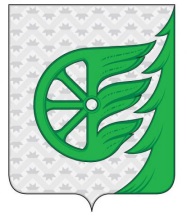 Администрация городского округа город ШахуньяНижегородской областиП О С Т А Н О В Л Е Н И Е